Załącznik nr 2 FORMULARZ PRZEDMIOTOWO - CENOWY ................................................................Podpis Wykonawcy/PełnomocnikaLp.Nazwa asortymentuj.m.IlośćCena jednostkowa netto w PLNWartość netto (cena jednostkowa netto x ilość sztuk)Stawka VATWartość  brutto 1. Torba  A4 z nadrukiem UKWFormat A4, pion (wymiary: 230x70x315 mm), papier np. offsetowy, gładki ok. 120 g/m2 lub wyższy, uchwyty ze sznurka bawełnianego w kolorze białym i pomarańczowym (po połowie nakładu biały, po połowie pomarańczowy) wzmocnione dno, nadruk z 2 stron jednakowy, dwa kolory, tło granatowe, napisy białe i pomarańczowe, zabezpieczenie lakier offsetowy. Nadruk logotyp ukw oraz napis. Przygotowanie projektu zgodnie z wytycznymi zamawiającego.Zdjęcie poglądowe: (wymagana próbka)szt.10002. Długopis like z logo UKWdługopis plastikowy z końcówką-wciskanie typu „like-Facebook”, długość od 12 cm 14,5 cm, 2 kolory (połowa nakładu w kolorach: pomarańczowy z czarnym nadrukiem; połowa nakładu w kolorach w kolorach: niebieski z czarnym nadrukiem), znakowanie: nadruk czarny na korpusie, mechanizm automatyczny, wciskany, wkład czarny lub niebieski. Nadruk logotyp ukw oraz adres www. Przygotowanie projektu zgodnie z wytycznymi zamawiającego.Zdjęcie poglądowe: (wymagana próbka)szt.10003.Torba bawełniana z nadrukiem UKW
Granatowa torba na zakupy z długimi uchwytami. Materiał: bawełna; wymiar: 380 x 420 mm (+/-10 mm); Długość uchwytów: ok. 70 cm; Znakowanie: 1 strona, 2 kolory, maksymalna wielkość znakowania: 15cmx18cm; Rodzaj znakowania: sitodruk. Przygotowanie projektu zgodnie z wytycznymi zamawiającego.

Zdjęcie poglądowe: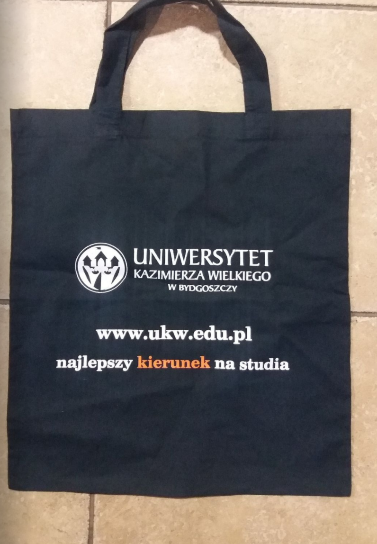  (wymagana próbka)szt.1004. Bloczek samoprzylepny z nadrukiem UKW
Bloczek papierowy samoprzylepny w kolorze żółtym lub zielonym bez okładki. Wymiary 75x75 mm (+/-2mm). Notes wykonany z papieru offsetowego o gramaturze 80 g/m2, na spodzie podkładka o gramaturze 140 g/m2, u góry każdej z karteczek nałożony klej umożliwiający wielokrotne odklejanie i przyklejanie, po odklejeniu nie zostawiający śladów. Ilość kartek 45-55.  Nadruk 1 kolor granatowy, logo oraz napis. Przygotowanie projektu zgodnie z wytycznymi zamawiającego.
Zdjęcie poglądowe: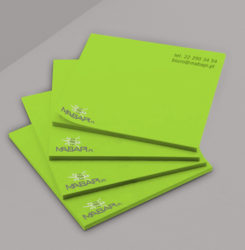 (wymagana próbka)szt.1005. Pamięć USB o pojemności 16GB z grawerem UKWPamięć USB 16 GB posiadająca obrotową (360˚) metalową blaszkę, po obu stronach, obudowa aluminium, wymiary 57 x 19 x 11 mm (+/- 2 mm), kolor grantowy, grawer dwustronny logo oraz napis, pakowany jednostkowo w kartonik. Przygotowanie projektu zgodnie z wytycznymi zamawiającego.

Zdjęcie poglądowe: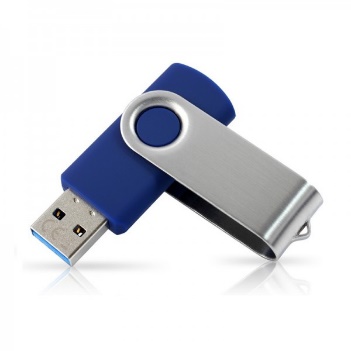 (wymagana próbka)Szt. 500SUMA:SUMA:SUMA:SUMA:SUMA: